Activities of the Division of Counseling and GuidanceThe Second Semester of 2015How to participate?	Please come to the division of counseling and guidance to sign up or email to cons@mail.stust.edu.tw, or contact us via phone (+886-6-2533131ext.2220)TopicTimeActivitiesVenueSpeakersLife Education Activities2/23-3/15Life Education Composition ContestF202 roomDivision of Counseling and GuidanceLife Education Activities3/23-3/27(Mon~Fri)09:00 ~17:00Life Education Exhibition Front of LibraryDivision of Counseling and GuidanceKeynoteSpeeches3/05(Thu)14:00-16:00Speeches for chief of guidanceBuilding MChih-ShienConcert Hall Li, Jia-JenKeynoteSpeeches3/18(Wed)14:00-16:00The Wanderer: A journey to self-transcendenceBuilding NMusic HallYao, Shan-DeKeynoteSpeeches4/1(Wed)14:00~16:00Toby’s travelsBuilding MChih-ShienConcert HallTobyKeynoteSpeeches5/13(Wed)14:00~16:00Theater Games for Emotion ManagementBuilding NMusic HallChen, Shin-RuGroup Counseling4/7～6/2(Tue)6:30pm-8:30 pm(total 8 times)Group Counseling of Interpersonal relationship and self-careF202 roomChou, Yu-Feh Intern-counselorGroup Counseling4/9～6/4(Thu)6:30pm-8:30 pm(total 8 times)Group Counseling of Self-ExploringF202 roomShieh, Sue-ChinIntern-counselorWorkshop5/12(Tue)12:50-15:40Workshop: Career Planning and Mental HealthV502 roomLo, Hsun-CheCounselorWorkshop5/17(Sat)09:00-16:00Tainaner Ensemble:Experiencing Theater  F202 roomHuang, Yi-Lin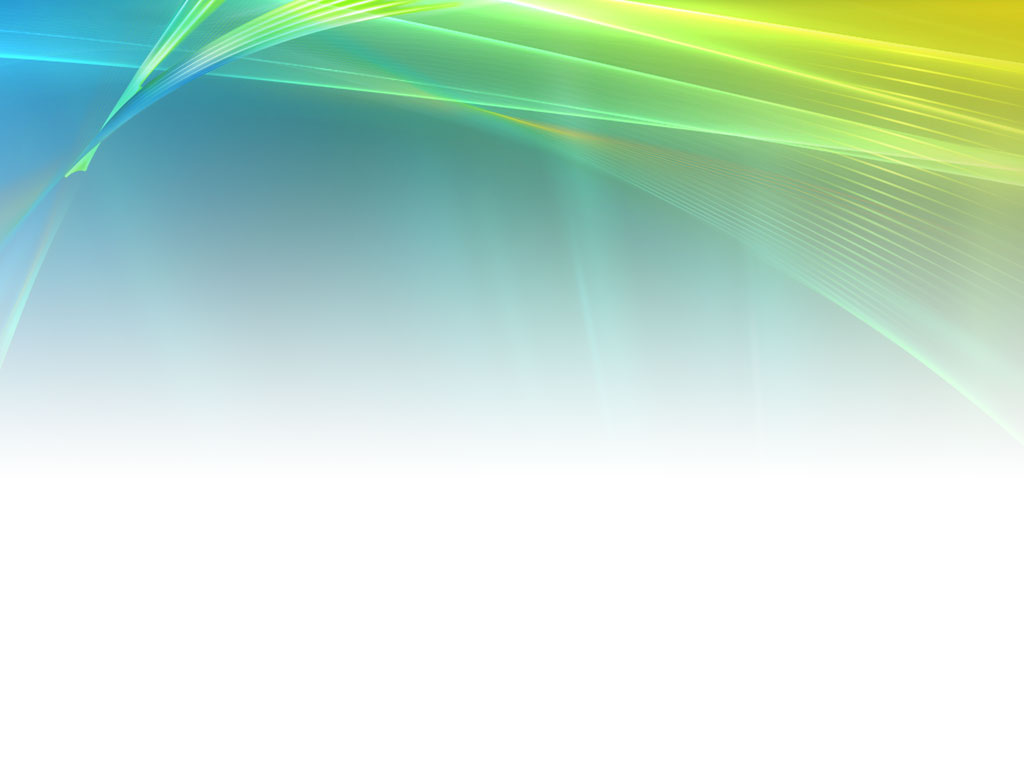 